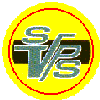 Spolek veřejně prospěšných služeb   Sekce veřejné zeleně____________________________________________________________________________________________Zpráva činnosti  za rok 2016Hlavní akcí této sekce pro rok 2016  byla  ve spolupráci se sekcí zahraničních vztahů organizace odborné exkurze .     Dubnu se uskutečnila plánovaná  odborná exkurze do Francie .Hlavní tématikou bylo zaměření  na údržbu  veřejné zeleně a mobiliář obcí  dětská hřiště a komunikací. Absolvovali jsme  návštěvy několika firem sdružených do společenství “Conquest” ,  Etesia,Pellenc,Husson,Acometis a Noremat.  Partnerem této akce byla česká firma Adacom která tyto  výrobky prodává v ČR .Termín konání zájezdu   od 19.4  do 23.4.byl  dobře načasován vzhledem k překrásnému prostředí zvolené lokality Alsaska zakončené prohlídkou Strasbourgu.Závěrem lze konstatovat kdo,nejel může litovat akce byla zdařilá a všichni si přivezli mnoho zkušeností a inspirace po svou práci.Vladimír Janíček vedoucí sekce veřejné zelenětel: 727 805 464  v.janicek2016@gmail.com 